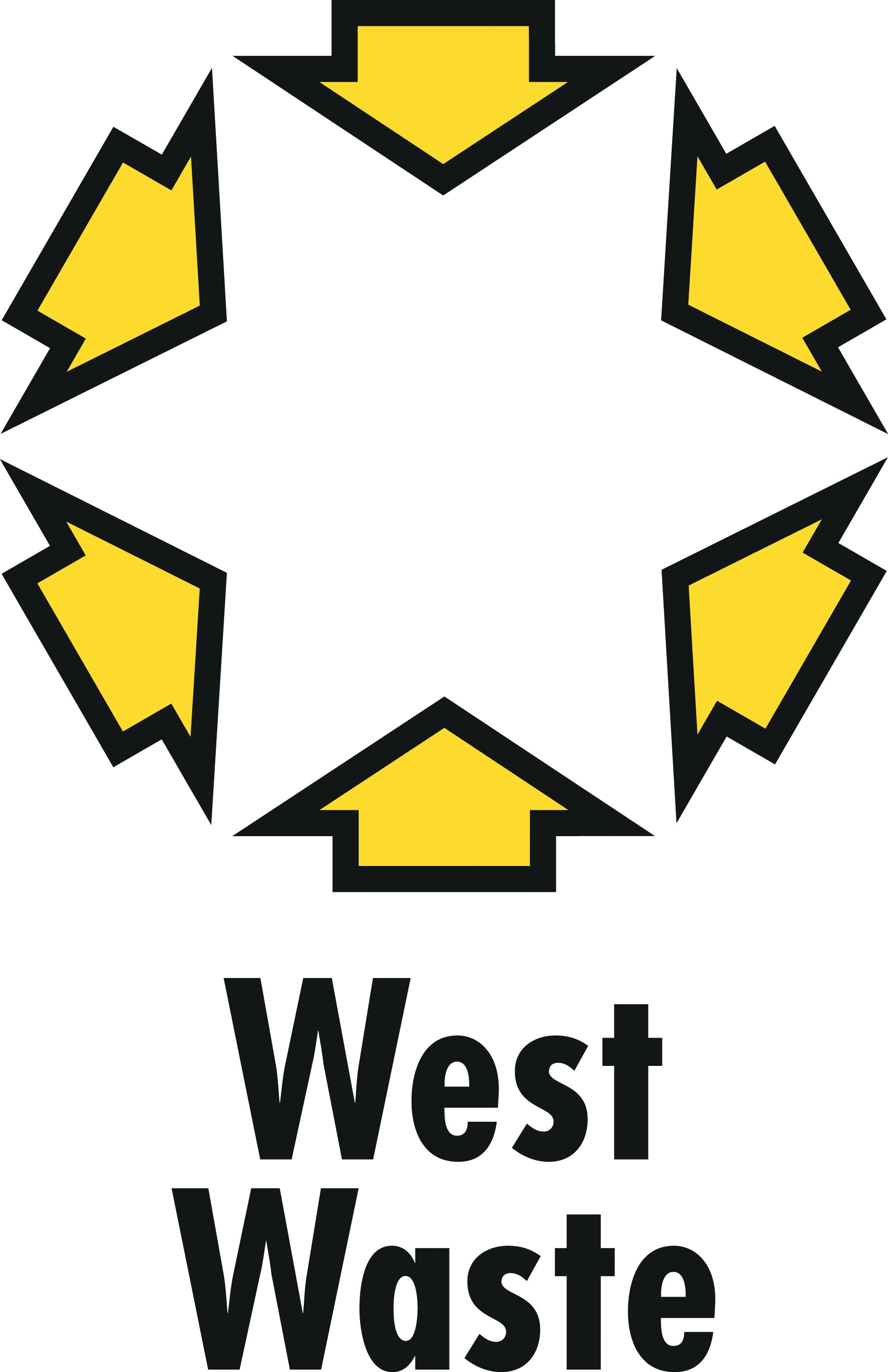 West London Waste AuthorityStatement of AccountsFor the year ended 31 March 2020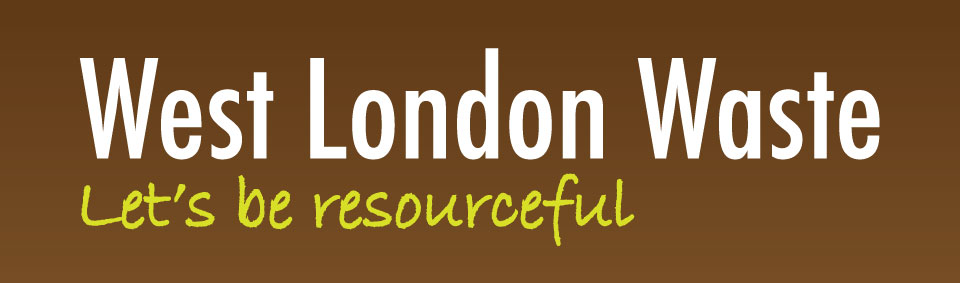 Contents Narrative ReportIntroductionWest London Waste Authority (WLWA) is a statutory joint waste disposal authority established on 1 January 1986 to undertake the waste disposal functions set out in the Waste Regulation and Disposal (Authorities) Order 1985 made under the Local Government Act 1985, Section 10.  WLWA undertakes the waste disposal function for its six constituent boroughs in west London and its administrative area covers a population of approximately 1.7 million and an area of 38,000 hectares. The six boroughs are responsible for the collection of waste in their areas and the Authority’s statutory responsibility is to arrange for the provision of:facilities for the receipt, recycling and disposal of waste which is collected by the six constituent boroughs;transport and disposal of waste which the constituent boroughs receive at their household reuse and recycling centres; household reuse and recycling centres; andthe storage and disposal of abandoned vehicles which are removed by the constituent boroughs.The Authority is governed by six Councillors, one from each of the six constituent boroughs: the London Boroughs of Brent, Ealing, Harrow, Hillingdon, Hounslow and Richmond-upon-Thames. The members of the Authority usually meet five times each year.  They are supported by an Audit Committee that meets regularly during the year to consider matters of risk, control and governance. Additionally, there are regular partnership meetings between officers of the Authority and officers of the constituent boroughs.At the end of the year WLWA employed 35 staff (previous year: 34) in two locations, the main administrative office in West Drayton and a small transfer station in Brent. WLWA is headed by the Managing Director and three part-time chief officers – The Clerk, Treasurer and Chief Technical Adviser, who are normally also full time chief officers employed in the constituent boroughs. Having close working relationships with the boroughs has enabled the Authority to receive support in specialised areas from borough staff as follows:London Borough of Hounslow – human resources London Borough of Ealing –  treasury, payrollLondon Borough of Harrow – legal, insurance, procurement and committee servicesLondon Borough of Hillingdon – internal auditThese arrangements have not only provided relevant expertise but have also helped deliver value for money in back office functions.In recent years the focus has been on how waste is disposed of – increasing reuse, recycling, composting and recovery of energy and materials. The Authority has taken on the role of coordinating waste minimisation, that is, the prevention of waste arising. This work requires close co-operation with the constituent boroughs, achieved through an agreed long term Joint Waste Management Strategy. A key objective of this strategy is to improve the recycling rate which is reflected in a target of 65% agreed by boroughs.In west London, working in partnership with constituent boroughs, the Authority has procured cost effective and long term contracts that see most of the constituent boroughs’ waste that cannot be recycled or composted is used to produce energy. A key part of this are long term arrangements providing for 390,000 tonnes of waste per year to be treated at energy from waste recovery centres. These arrangements deliver one of the key objectives of the Joint Waste Management Strategy and means that only a very small percentage of waste goes to landfill. They also guarantee an outlet for the majority of west London’s waste for the next 20 years and dampen the effect of pricing inflation over that period.Activity The key event during the year was the onset of the coronavirus pandemic. There were no significant changes in wasteflows following the introduction of government safe distancing measures towards the end of the financial year. Indeed waste collection and disposal remained essential public services and continued to be delivered with little impact on the Authority’s financial performance and position for 2019-20. The Authority’s regular reviewing of business risks throughout the year led to the speedy identification of Covid19 and its impact upon the operations of the constituent authorities as well as WLWA’s own operations as a potentially very significant issue. The Authority has reviewed the level of reserves in this context and has concluded that although there is a high level of uncertainty, the current level of £18.8 million offers a reasonable level of cover to ensure adequate resilience. It should be noted that any major changes to the waste flows as a result of Covid 19 will be picked up and reflected in the established charging mechanisms, so the constituent authorities would bear any additional costs of this kind.The Authority has also worked closely with constituent boroughs to formulate and put in place contingency plans to deal with risks such as staff illness and changing wasteflows. The Authority has been at the forefront of developing a constructive and collaborative approach with boroughs in west London towards managing the implications. So, the principal statutory responsibility for the Authority remains unchanged and is to receive, treat, transport and dispose of waste collected by boroughs from their households. A breakdown of the borough’s collected waste is provided in the table below. This shows a 1.6% rise in volume of borough collected waste being received by the Authority to 571,000 tonnes for the year. During the year, 99.8% of waste was recycled, reused, composted or converted to energy. The table below provides a breakdown of the waste tonnages.The Authority arranges for the constituent boroughs to provide the household reuse and recycling centres for residents to deposit their waste.  Some of these centres also take in trade waste and other borough collected waste such as street cleansing and fly tipping. The Authority is responsible for arranging the transport and composting or disposal of all the waste received at these sites except for the waste that the boroughs recycle. The above total includes the waste collected and disposed from these sites.There are seven household reuse and recycling centres.  The boroughs operate six of these (either directly themselves or through contractors) for which the Authority arranges transport and disposal through contracts with the private sector.  The remaining site is operated by the Authority as agents of one of the boroughs. For the year residual waste sent for disposal from these centres totalled 91,000 tonnes. Of this householders deposited 52,000 tonnes; 24,000 tonnes was trade waste and 15,000 tonnes was borough collected waste. A breakdown follows.Financial PerformanceWLWA is primarily financed by an annual levy on the constituent boroughs.  Other income is generated from sources such as charges paid by businesses for the disposal of non-household waste.  For the levy, boroughs’ tonnages are the basis for the majority of the apportionment with some fixed costs allocated according to Council Tax Base (i.e. the number of Band D properties). Authority expenditure is primarily related to waste treatment and transport contracts with the private sector.During the year, the Authority raised an annual levy on the constituent boroughs of £57.8 million, a reduction from £59.1 million in 2018-19. The Authority’s aim for 2019-20 was to break even and maintain reserves as a buffer against unexpected budget pressures – so reducing the risk of having to request additional in-year funding from Boroughs. The Authority has achieved this target and has also disbursed £1.9 million of the accumulated surplus to boroughs through a reduction in levies. The net cost of services for the year was £48.1 million, a small rise from the previous year’s £47.1 million. Net financing costs rose by £0.3 million to £9.4 million and the overall result showed a surplus on provision of services of £0.3 million compared to £2.8 million in the previous year. There were no five yearly valuations in 2019-20 and therefore no gains or losses on property valuations. A small actuarial loss on the pension liability valuation of £0.07 million (£1.1 million gain in the previous year) resulted in total comprehensive expenditure for the year of £0.2 million (total comprehensive income of £3.0 million in the previous year). The Authority is entitled to a share of the income (above certain thresholds) earned by the Public Private Partnership PPP from third parties. This totalled £0.6 million and is included within Miscellaneous income. The Authority’s aim for 2019-20 was to continue delivering ambitious business plan objectives and at the same time to break even and maintain reserves as a buffer against unexpected budget pressures – so reducing the risk of having to request additional in-year funding from Boroughs. The Authority has achieved this target. Key milestones achieved during the year include the commencement of food waste projects with every borough, providing strategic incentives for boroughs to develop and implement food waste projects, responding to boroughs requirements for levy setting, procuring a borough materials recycling service and playing a key role in collaborative working across west London – all of this in context of performance broadly in line with the balanced budget and close to break-even performance for the year.The Authority’s properties comprise of an energy from waste centre, three transfer stations and a head office building which have a balance sheet value of £212.2 million and have been funded by loans from constituent boroughs and the Public Works Loans Board with total balances of £90.2 million and a capital contribution balance from the Suez consortium of £112.6 million for the construction of the energy recovery centre. Looking ahead into the longer term the Authority has a healthy reserve position to manage any risks in relation to continuing and indeed extending its service offering to constituent boroughs. There presently are no significant opportunities of any certainty or material risks facing the Authority. The Authority’s long term financial plans incorporate sensitivity analysis to reflect the impact of key variables affecting the finances i.e. tonnage growth and inflation. The plans show a strong financial outlook including effective mitigation of risks, reflected in a low forecast of growth in costs and therefore levies. The plans also show a break even position throughout the medium term, despite a background of inflation and waste growth.To put the numbers into context and provide a better perspective of financial performance, it helps to look at results over time. To this effect, the key measure is the Authority’s cost per tonne. This looks at how effectively the Authority has managed costs and is a key measure of efficiency and performance. The total cost of delivering services (Net Cost of Services plus Financing less Revaluation Losses) is divided by the total tonnes of waste (all materials) disposed by the Authority, to provide an overall cost per tonne figure. This has been plotted over seven years in the chart that follows.The key feature illustrated by this chart is that the Authority’s cost per tonne is only 4.6% more than it was in 2012/13 with only 0.6% growth on the previous year. This reflects the effective control of costs and spending over the period and improving efficiency. It is worth noting that 2016/17 included significant one off benefits resulting from the commencement of full service at the new energy recovery centre.Once again, by considering a longer timeframe, the level of reserves available to manage risk provides better perspective about the Authority’s financial health. So the chart below considers the Authority’s reserves excluding the notional property revaluation over the same period. It illustrates that in 2012-13 the Authority had more obligations and liabilities than it did assets and therefore held a negative reserve position. From 2013-14 the Authority has improved this position by building a stable level of reserves as the basis of a financial buffer to better manage unexpected risks.Financial performance is reported to the Authority on a regular basis and matters of financial control are considered by the Audit Committee. The financial outturn and performance for the year shows that the Authority has achieved a position of financial stability, with operating performance delivering surpluses and a strong balance sheet reflected in net assets and positive reserves. The Authority’s long term capital investment also effectively manages the longer term risks of increasing landfill costs and tonnages and the Authority is well placed to continue delivering good value for money services to boroughs for the foreseeable future.Accounting PoliciesGeneralThe accounts have been prepared in accordance with the Code of Practice on Local Authority Accounting in the United Kingdom that is recognised by Statute as representing proper accounting practices.  They are also in line with the Accounts and Audit Regulations (2015). Borrowing costsBorrowing costs that can be directly attributed to the construction or manufacture of an asset for which a substantial period is required to bring the asset to its intended usable condition are capitalised as part of the costs of the relevant asset. All the other borrowing costs are expensed as incurred. Borrowing costs are the interest and other costs incurred by the Authority in connection with borrowing funds.Capital Adjustment AccountThis account sets out amounts set aside from revenue resources, or capital receipts, to finance expenditure on fixed assets or for the repayment of external loans and certain other capital financing transactions.Capital Work in ProgressAssets in the course of construction are carried at cost, less any recognised impairment loss. Depreciation of these assets commences when the assets are ready for their intended use.Cash and Cash EquivalentsThe Authority manages its own cash balances and holds balances during the year within its bank account and deposits funds (cash equivalents) under a service level agreement with the London Borough of Ealing.Debtors and CreditorsThe accounts are prepared on an accruals basis.  Outstanding debtors and creditors are brought into the accounts at year-end.  Where exact amounts are unknown at the time of closing the accounts, accruals are supported by activity and pricing data.DepreciationDepreciation is charged so as to write off the cost of assets, other than land and assets under construction, using the straight-line method, over their estimated useful lives, as follows:Financial InstrumentsA financial instrument is any contract that gives rise to a financial asset of one entity and a financial liability or equity instrument of another entity. There must be a contract whether actual or implied.In accordance with the standard IFRS9 (Financial Instruments), the Authority recognises financial assets and liabilities when the Authority becomes a party to contractual provisions and at which point they are classified and initially measured at transaction price. Subsequent measurement will follow the initial measurement so will be at amortised cost.Financial assets are held for day to day operations so are settled in the short term (i.e. generally within a few weeks). This means the time value of money is unchanged from the initial value i.e. nil amortisation. There is no gain or loss to recognise through the amortisation process.Financial liabilities that are held for day to day operations (i.e. trade creditors) are also settled in the short term and their value will remain unchanged from the initial value. There is no gain or loss to recognise through the amortisation process.Financial liabilities held over a longer term (borrowing/loans/PPP) where the time value is relevant are subsequently measured using the effective interest method. In WLWA’s case the actual interest rate of the borrowing is the effective interest rate. There is no gain or loss to recognise through the amortisation process.The transaction costs in relation to loan debts are immaterial and consequently charged immediately to surplus and deficit on provision of services.Impairment and credit losses for trade receivables are required for assets classified under the amortised cost basis. The Authority has assessed impairment and credit losses for trade receivables. Reviewing current debt the Authority has forecast bad debt going forwards and adjusted for credit losses.The Authority’s financial assets comprise of bank balances, investments and trade receivables. The Authority’s financial liabilities comprise of borrowings, PPP liability and trade payables.Going ConcernThe Authority’s Statement of Accounts have been prepared on a Going Concern basis, i.e. the accounts have been prepared on the assumption that the Authority will continue in operational existence for the foreseeable future. This conclusion is supported by the Authority’s Business Plan and also its medium to long term Financial Model which covers a period of 25 years from the balance sheet date of these accounts. Government Grants and Other ContributionsWhether paid on account, by instalments or in arrears, government grants and third party contributions and donations are recognised as due to the Authority when there is reasonable assurance that:The Authority will comply with the conditions attached to the payments, andThe grants or contributions will be received.ImpairmentsAssets are assessed at each year end as to whether there is any indication that an asset may be impaired.  Where indications exist and any possible differences are estimated to be material, the recoverable amount of the asset is estimated and where this is less than the carrying amount of the asset, an impairment loss is recognised for the shortfall.Leasing - The Authority as LesseeLeases are classified as finance leases whenever the terms of the lease transfer substantially all the risks and rewards of ownership of the asset to the lessee. All other leases are classified as operating leases. There were no leases during 2019-20.Minimum Revenue Provision (MRP)Under Part IV of the Local Government and Housing Act 1989 the Authority is required to set aside a minimum revenue provision (MRP) as part of the means to finance capital expenditure. The Authority’s policy is to apply, as prescribed, either the asset life or depreciation method and is based on 4% of the capital financing requirement.Employee BenefitsShort term employee benefits (to be settled within 12 months other than termination benefits) are recognised when the employee renders the service and are measured at the undiscounted amount of benefits expected to be paid in exchange for that service. Pension SchemeWLWA does not manage its own pension scheme but is an admitted body in the London Pensions Fund Authority (LPFA).  This enables all WLWA staff to participate in the LPFA Pension Fund, which is a defined benefit statutory scheme, administered in accordance with the Local Government Pension Scheme (Administration) Regulations 2008.The scheme rules define the benefits independently of the contributions payable, and the benefits are not directly related to the investments of the scheme.  For a defined benefit scheme changes in actuarial deficits or surpluses arise because:Events have not coincided with the actuarial assumptions made for the last valuation (experience gains and losses); or The actuarial assumptions have changed.The liabilities of a defined benefit scheme reflect the estimated outgoings due after the triennial valuation date (31 March 2018).  The WLWA is committed to provide for service benefits up to the valuation date.The Code of Practice on Local Authority Accounting requires the Authority to apply accounting principles and to make disclosures under International Accounting Standard 19, Employee Benefits (IAS19).  Details are provided to the Authority by the LPFA’s Actuary (currently Barnett Waddingham).  The Notes to the Core Financial Statements provide details of how the Authority has met these requirements.Post Balance Sheet EventsEvents after the balance sheet date are those events, both favourable and unfavourable that occur between the end of the reporting period and the date when the Statement of Accounts is authorised for issue. Two types of events can be identified:Those that are indicative of conditions that arose after the reporting period – the Statement of Accounts are not adjusted to reflect such events, but where a category of events would have a material effect, disclosure is made in the notes of the nature of the events and their estimated financial effect.Those that provide evidence of conditions that existed at the end of the reporting period – the Statement of Accounts is adjusted to reflect such events.No events have been identified to the date of signing these accounts.Public Private Partnership ContractsPublic Private Partnership (PPP) and similar contracts are agreements to receive services, where the responsibility for making available the Property, Plant and Equipment needed to provide the services passes to the contractor. As the Authority is deemed to control the services that are provided under its PPP schemes, the Authority carries the assets used under the contracts on its Balance Sheet as part of Property, Plant and Equipment. The original recognition of these assets at fair value (based on the cost to purchase the Property, Plant and Equipment) is balanced by the recognition of a liability for amounts due to the contractor to pay for the capital investment. Non-current assets recognised on the Balance Sheet are revalued and depreciated in the same way as Property, Plant and Equipment owned by the Authority and measured at current value.  The amounts payable to the PPP contractor each year are analysed into five elements: Fair value of the services received during the year – debited to the relevant service in the Comprehensive Income and Expenditure Statement.Finance cost – interest and other financing charges on the outstanding Balance Sheet liability, debited to the Financing and Investment Income and Expenditure line in the Comprehensive Income and Expenditure Statement. Contingent rent – increases in the amount to be paid for the property arising during the contract, debited to the Financing and Investment Income and Expenditure line in the Comprehensive Income and Expenditure Statement. Payment towards liability including deferred revenue balance – applied to write down the Balance Sheet liability towards the PPP contractor. Life cycle costs – reflecting the consumption of components and the cost of their replacement(The profile of write-downs is calculated using the same principles as for a finance lease) Property, Plant and EquipmentAll property, plant and equipment assets are measured initially at cost, representing the costs directly attributable to acquiring or constructing the asset and bringing it to the location and condition necessary for it to be capable of operating in the manner intended by the Authority.All property, plant and equipment are used in operations and measured at current value. The carrying values of tangible fixed assets are reviewed for impairment in periods if events or changes in circumstances indicate the carrying value may not be recoverable.  The costs arising from financing the construction of the fixed asset are normally not capitalised (other than major projects spanning multiple years) but are charged to the Comprehensive Income and Expenditure Statement in the year to which they relate.Land and buildings are normally re-valued every five years applying Fair Value assumptions using independent professional valuations to reflect the current value to the Authority in their existing use. Where appropriate a re-valuation will be carried out within a five year period. In between full or quinquennial valuations a review is undertaken to determine whether or not annual indexation should be applied to ensure the carrying value continues to reflect the current value. Non-property assets will be carried at historical cost as a proxy for current value.Subsequent expenditure relating to an item of property, plant and equipment is recognised as an increase in the carrying amount of the asset when it is probable that additional future economic benefits or service potential deriving from the cost incurred to replace a component of such item will flow to the Authority and the cost of the item can be determined reliably. Where subsequent expenditure enhances an asset beyond its original specification, the directly attributable cost is added to the asset’s carrying value.Where a component of an asset is replaced, the cost of the replacement is capitalised if it meets the criteria for recognition above.  The carrying amount of the part replaced is de-recognised.Other expenditure that does not generate additional future economic benefits or service potential, such as rates, repairs and maintenance is charged to the Comprehensive Income and Expenditure Statement in the period which it is incurred.Revenue RecognitionIn accordance with the Waste Regulations and Disposal (Authorities) Order 1985 and the IFRS 15 (Revenue from Contracts) the Authority apportions costs in a manner agreed with boroughs then raises and notifies boroughs of an annual levy charged in 12 equal instalments over the year. Revenue is recognised on the date of each instalment. The levies are then adjusted on a quarterly basis to reflect the actual service (i.e. tonnages of waste disposed) with boroughs receiving an additional charge or rebate. The adjustment is recognised in the revenue and any unsettled balance at year end reflected in creditors or debtors. Trade, agency and other income are recognised at the point of service delivery and sale.Service Borough CostsAdministrative costs charged to the Authority by constituent boroughs are based on the time spent in respect of services rendered (e.g. financial, legal and technical).  There are service level agreements in place where appropriate.VATAll income and expenditure is shown net of VAT.ReservesThe net assets/(liabilities) of the Authority (assets less liabilities) are matched by the reserves held by the Authority.  Reserves are reported in two categories.  The first category of reserve is usable reserves, i.e. those reserves that the Authority may use to provide services, subject to the need to maintain a prudent level of reserves and any statutory limitations on their use.  The second category of reserves is those that the Authority is not able to use to provide services.  This category of reserves includes reserves that hold unrealised gains and losses (for example the revaluation reserve), where amounts would only become available to provide services if the assets are sold; and reserves that hold timing differences shown in the Movement in Reserves Statement line "Adjustments between accounting basis and funding basis under regulations".Statement of Responsibilities for the Statement of AccountsThe Authority is required:To make arrangements for the proper administration of its financial affairs and to ensure that one of its officers has the responsibility for the administration of those affairs.  For WLWA, that officer is the Treasurer;To manage its affairs to secure economic, efficient and effective use of resources and safeguard its assets; andTo approve the Statement of Accounts.The Treasurer’s Responsibilities:The Treasurer is responsible for the preparation of the Authority’s Statement of Accounts in accordance with proper practices as set out in the CIPFA/LASAAC Code of Practice on Local Authority Accounting in the United Kingdom (the Code).  In preparing this Statement of Accounts, the Treasurer has:Selected suitable accounting policies and then applied them consistently;Made judgements and estimates that were reasonable and prudent; andComplied with the local authority Code.The Treasurer has also:Kept proper accounting records which were up to date; andTaken reasonable steps for the prevention and detection of fraud and other irregularities.The Treasurer is also responsible for the maintenance and integrity of the financial information included on the Authority’s website.Statement of the Treasurer I certify that the Statement of Accounts presents a true and fair view of the Authority’s income and expenditure for the year ended 31 March 2020 and the Authority’s financial position as at 31 March 2020.AuthorityI can confirm that these Accounts were considered and approved by the Authority.Comprehensive Income and Expenditure StatementThis Statement shows the accounting cost in the year of providing services in accordance with generally accepted accounting practices:Balance SheetThe Balance Sheet shows the value as at the balance sheet date of the assets and liabilities recognised by the Authority.  The unaudited accounts were issued on 4 May 2020 and the audited accounts were authorised for issue on 26 June 2020.Movement in Reserves StatementThis statement shows the movement in the year on the different reserves held by the Authority, analysed into "usable" reserves (i.e. those that can be applied to fund expenditure) and other reserves.  The surplus (or deficit) on the provision of services line shows the true economic cost of providing the Authority's services, more details of which are shown in the Comprehensive Income and Expenditure Statement.  Cash Flow StatementThe Cash Flow Statement shows the changes in cash and cash equivalents of the Authority during the reporting period.  The statement shows how the Authority generates and uses cash and cash equivalents by classifying cash flows as: operating, investing and financing activities. The amount of net cash flows arising from operating activities is a key indicator of the extent to which the operations of the Authority are funded from the recipients of services provided by the Authority.  Investing activities represent the extent to which cash outflows have been made for reserves which are intended to contribute to the Authority's future service delivery.  Cash flows arising from financing activities are useful in predicting claims on future cash flows by providers of capital (i.e. borrowing) to the Authority:Cash Flow StatementNotes to the Core Financial StatementsThe notes to the core financial statements (notes to the accounts) are provided to give additional information about items included in the core statements. The notes expand on some of the information and provide further explanation of a number of matters prescribed by accounting standards.Expenditure and Funding AnalysisThe objective of the Expenditure and Funding Analysis is to demonstrate how the funding available to the authority for the year has been used in providing services in comparison with those resources consumed or earned by authorities in accordance with generally accepted accounting practices. The Expenditure and Funding Analysis also shows how this expenditure is used as a whole for decision making purposes in a single service authority with no directorates. Income and expenditure accounted for under generally accepted accounting practices is presented more fully in the Comprehensive Income and Expenditure Statement. 2. Critical Judgements in Applying Accounting PoliciesIn applying the Accounting Policies set out in the financial statements, the Authority has had to make certain judgements about complex transactions or those involving certainty about future events.  The critical judgements made in the Statement of Accounts are:Influences on going concern, such as future funding levels and long term contracts;Whether contracts need to be accounted for as service concessions or with embedded leases;The calculation of debtor and creditor accruals; andThe recognition of assets and calculation of depreciation.The independent valuation of assets.3. Assumptions made about the future and other major sources of estimation uncertaintyThe Statement of Accounts contains a number of estimates that are based on assumptions made by the Authority about the future or that are otherwise uncertain.  Estimates are made taking into account historical experience, current trends and other relevant factors.  However because balances cannot be determined with certainty, actual results could be materially different from the assumptions and estimates.The items in the Authority's Balance Sheet at 31 March 2020 for which there may be a risk of material adjustment in the forthcoming financial year are as follows:4. Events after the Balance Sheet DateThe Statement of Accounts is authorised for issue by the Treasurer of the Authority on 26 June 2020.  Events taking place after this date are not reflected in the financial statements or notes.  Where events taking place before this date provided information about conditions existing at 31 March 2020 they have been taken into account.  The most notable post balance sheet event is the impact of the worldwide Covid-19 crises. This commenced towards the end of the financial year and is described in the Narrative Statement.5. Adjustments between Accounting Basis and Funding Basis under Regulations* Adjustments impact capital adjustment account (unusable reserve)6. Financing and Investment Income and Expenditure7. Property, Plant and EquipmentLand and buildings include assets under PPP arrangement with net book value of £209.3 million. A full valuation exercise valued properties at 31 March 2019.  For valuation purposes as of 31 March 2020, a management review was carried out as described in Note 3.8. Capital Work in Progress9. Financial InstrumentsAccounting regulations require the "financial instruments" shown on the Balance Sheet to be further analysed into various defined categories:Fair Values of Assets and LiabilitiesFinancial liabilities and financial assets represented by loans and receivables and long term debtors and creditors are carried in the Balance Sheet at amortised cost. Their fair value can be assessed by calculating the present value of the cash flows that will take place over the remaining term of the instruments, using the following assumptions:The financial asset or liability’s calculated internal rate of return at 31 March 2020 No early repayment or impairment Where an instrument will mature in the next 12 months, carrying amount is assumed to approximate to fair valueThe fair value of trade and other receivables is taken to be the invoiced or billed amountThe higher fair values reflect that these essentially fixed rate instruments have higher interest rates than similar loans available in the market at balance sheet date. The loans and long term liabilities are valued at Level 2 as the valuation of the underlying debt is derived from observable inputs and not from quoted prices in active markets. The valuation is derived from a predefined and predictable cashflow using a net present value approach. Nature and Extent of Risks arising from Financial InstrumentsOverall Procedures for Managing Risk:The Authority’s overall risk management programme focuses on the unpredictability of financial markets and seeks to minimise potential adverse effects on the resources available to fund its services. The procedures for risk management in relation to key financial instruments are set out through the legal framework detailed within the Local Government Act 2003 and associated regulations. These require the Authority to comply with the CIPFA Prudential Code, the CIPFA Treasury Management in the Public Services Code of Practice and Investment Guidance.In order to comply with the requirement that the Authority is required to set a balanced budget (Local Government Finance Act 1992) this is reported at the same time as the levy setting meeting. The annual Treasury Management Strategy outlines the detailed approach to managing risk in relation to financial instrument exposure. Actual performance is compared to the strategy and reported annually to members.The Treasurer is responsible for all of the Authority’s banking, borrowing and investment activities. Under a service level agreement, the London Borough of Ealing provides a low risk option for investing balances. The Authority’s activities expose it to a variety of financial risks:Credit risk – the possibility that other parties might fail to pay amounts due to the Authority.Liquidity risk – the possibility that the Authority might not have funds available to meet its commitments to make payments.Refinancing and Maturity risk – the possibility that the Authority might be required to renew a financial instrument on maturity at disadvantageous interest rates or terms.Market risk – the possibility that financial loss might arise for the Authority as a result of changes in such measures as interest rates and stock market movements.Credit RiskCredit risk for the Authority arises from deposits with banks and credit exposures to debtors. Deposits are not made with banks unless they are rated independently and meet the Authority’s credit criteria, which are restricted to the upper end of the independent credit rating criteria. The credit risk around debtors is set out in Note 11.Liquidity RiskThe Authority manages its liquidity position through the risk management procedures above (the setting and approval of prudential indicators and the approval of the treasury and investment strategy reports), as well as through a comprehensive cash flow management system, as required by the Code of Practice. This seeks to ensure that cash is available when it is needed.Through the Local Government Finance Act 1992, the Authority is required to provide a balanced budget, which ensures sufficient monies are raised to cover annual expenditure. There is no significant risk that the Authority will be unable to raise finance to meet its commitments.Refinancing and Maturity RiskThe Authority’s approved Treasury strategy is set to avoid the risk of refinancing on unfavourable terms. The maturity analysis for borrowing is set out in Note 13. All trade and other payables are due to be paid in less than one year.Market RiskAs at the 31 March 2020 the Authority holds no variable rate borrowings as they are all fixed rates. Therefore there is no predicted impact for this on the Comprehensive Income and Expenditure Statement.10. Cash and Cash EquivalentsThe balance of cash and cash equivalents is made up of the following:11. Short Term DebtorsIn determining the recoverability of Short Term Debtors, the Authority considers the credit quality of the receivable. Credit risk is low as the majority of balance relates to HMRC and constituent boroughs. Credit losses for doubtful debts are recognised against trade receivables, based on estimated irrecoverable amounts determined by debt analysis and management judgement. 12. Short Term CreditorsTrade creditors for waste transport and disposal are the main component of short term creditors.13. BorrowingThe Authority's capital expenditure for the project to build a residual waste to energy plant is financed by loan arrangements with four constituent Boroughs (Brent, Ealing, Harrow and Richmond). The interest charged was 7.604% and will be repaid over 25 years with interest being charged on the reducing balance basis. The purchase of two transfer station sites during the year was financed by a loan from the PWLB at a fixed interest rate of 2.24%.  At 31 March 2020 £164,000 loan interest payable within 12 months was accrued and is included within short term creditors14. Unusable Reserves(i) Revaluation ReserveThe Revaluation Reserve contains gains made by the Authority arising from increases in the value of its Property, Plant and Equipment. The balance is reduced when assets with accumulated gains are:re-valued downwards or impaired and the gains are lost;used in the provision of services and the gains are consumed through depreciation;or disposed of and the gains are realised.  (ii) Capital Adjustment AccountThe Capital Adjustment Account absorbs the timing differences arising from the different arrangements for accounting for the consumption of non-current assets and for financing the acquisition, construction or enhancement of those assets under statutory provisions.The Account is debited with the cost of acquisition, construction or enhancement and depreciation, impairment losses and amortisations are charged to the Comprehensive Income and Expenditure Statement.The Account is credited with the amounts set aside by the Authority as finance for the costs of acquisition.(iii) Pensions ReserveThe Pensions Reserve absorbs the timing differences arising from the different arrangements for accounting for post-employment benefits and for funding benefits in accordance with statutory provisions.  The Authority accounts for post-employment benefits in the Comprehensive Income and Expenditure Statement as the benefits are earned by employees accruing years of service, updating the liabilities recognised to reflect inflation, changing assumptions and investment returns on any resources set aside to meet the costs.  However, statutory arrangements require benefits earned to be financed as the Authority makes employers' contributions to pension funds or eventually pays any pensions for which it is directly responsible.  The debit balance on the Pensions Reserve therefore shows a substantial shortfall in the benefits earned by past and current employees and the resources of the Authority has set aside to meet them.  The statutory arrangements will ensure that funding will have been set aside by the time the benefits come to be paid.(iv) Accumulated Absences AccountThe Accumulated Absences Reserve reflects untaken leave balances outstanding as at the 31 March 2020. This reserve absorbs the differences that would otherwise arise in the General Fund from accruing for compensated absence earned but not taken in the year, e.g. annual leave entitlement carried forward at 31 March. Statutory arrangements require that the impact on the General Fund is neutralised by transfers to or from the Account. 15. Officers’ RemunerationThe remuneration paid to the Authority's senior employees is as follows:The number of employees excluding Senior Officers whose remuneration, excluding employer’s pension contributions, was £50,000 or more in bands of £5,000 were:Members AllowancesNo member allowances have been paid in year.16. External Audit FeesThe audit fees reflected in the accounts are as follows:17. Related Party TransactionsThis disclosure has been prepared after considering the requirements of "related party transactions" in accordance with the Authority's interpretation and understanding of International Accounting Standard 24 (IAS 24) and its applicability to the public sector utilising current advice and guidance.  Any disclosure under IAS 24 is designed to set out relationships with other parties that might materially affect the Authority.  The Authority is composed of one Councillor from each of the six constituent boroughs, the London Boroughs of Brent, Ealing, Harrow, Hillingdon, Hounslow and Richmond-upon-Thames and its operations are financed by an annual levy on the constituent boroughs. Borough loans have also been used to finance large capital investments. The Authority has sought and received declarations from Members, the advisors and senior officers of any "related party transaction" in which they or their related parties have been engaged in during 2019-20.  No related party transactions were declared. At the end of the financial year the officers in the post of Clerk to the Authority and Chief Technical Advisor were also Chief Officers at the London Borough of Harrow. The Authority pays the individuals directly for the services they provide.  The Authority also receives support services from Ealing, Hillingdon, Hounslow and Harrow, and the cost of these support services are set out below and are included in the Comprehensive Income and Expenditure Account.18. Leases The Authority does not hold any finance or operating leases.19. Other LiabilitiesThe construction of an energy from waste centre included investment by the Suez consortium which the Authority will benefit from over the life of the contract. A liability was recognised as project assets were completed, equal to the fair value of each asset less any capital contribution. This benefit will be realised over the life of the contract.The twenty seven year, £900 million Public Private Partnership contract provides for up to 300,000 tonnes of waste that West London’s residents haven’t recycled to be treated each year. Crucially, the approach will mean a minimum of 96% of waste will not go to landfill. 20. Defined Benefit Pension SchemeThe West London Waste Authority (WLWA) does not manage its own pension scheme but is an admitted body in the London Pensions Fund Authority.  This enables all WLWA staff to participate in the London Pensions Fund Authority (LPFA) Pension Fund, which is a defined benefit statutory scheme, administered in accordance with the Local Government Scheme Regulations 1997.The Scheme rules define the benefits independently of the contributions payable, and the benefits are not directly related to the investments of the scheme.  For a defined benefit scheme changes in actuarial deficits or surpluses arise because:Events have not coincided with the actuarial assumptions made for the last valuation (experience gains and losses); orThe actuarial assumptions have changedThe liabilities of a defined benefit scheme reflect the estimated outgoings due after the triennial valuation date.  The WLWA is committed to provide for service benefits up to the valuation date. Pension costs are a very minor proportion of total spending and the effects of the defined benefit scheme and its valuation on the timing, uncertainty and risk around cash flows is not material.The Code of Practice on Local Authority Accounting requires the Authority to apply accounting principles and to make disclosures under International Accounting Standard 19, Retirement Benefits (IAS 19) in respect of retirement benefits.  Details are provided to the Authority by the Actuary (currently Barnett Waddingham) via the LPFA.  The notes to the Core Accounts provide details of how the Authority has met these requirements.As part of the terms and conditions of employment of its officers, the Authority makes contributions towards the cost of post-employment benefits.  Although these benefits will not actually be payable until employees retire, the Authority has a commitment to make the payments that need to be disclosed at the time that employees earn their future entitlement.The cost of retirement benefits is recognised in the reported cost of services when they are earned by employees, rather than when the benefits are eventually paid as pensions.  The charge that is required to be made is based on the cash payable in the year, so the real cost of post employment/retirement benefits is reversed out of General Fund via the Movement in Reserves Statement. Changes in the net pension liability arising as a result of past events which are not concurrent with the assumptions made in the course of the last actuarial valuation, or as a result of revised actuarial assumptions are charged to the Pensions Reserve.The following transactions have been made in the Comprehensive Income and Expenditure Statement and the Total Reserves via the Movement in Reserves Statement during the year:Comprehensive Income and Expenditure Statement The LPFA’s actuary undertakes sensitivity analysis by looking at the impact on the present value of the scheme by flexing the assumptions (e.g. increasing discount rate by 0.1%).21. Contingent LiabilitiesAt 31 March 2020 there was no contingent liability (31 March 2019: nil)Annual Governance Statement 2019-20Scope of ResponsibilityThe WLWA is responsible for ensuring that its business is conducted in accordance with the law and proper standards, and that public money is safeguarded and properly accounted for, and used economically, efficiently and effectively. The Authority also has a duty under the Local Government Act 1999 to make arrangements to secure continuous improvement in the way in which its functions are exercised, having regard to a combination of economy, efficiency and effectiveness.In discharging its responsibilities the Authority is responsible for putting in place proper arrangements for the governance of its affairs, facilitating the effective exercise of its functions, and which includes arrangements for the management of risk.The Authority has approved and adopted a code of corporate governance, which is consistent with the principles of CIPFA/SOLACE Framework Delivering Good Governance in Local Government.  A copy of the Authority’s code can be obtained from WLWA’s website (http://westlondonwaste.gov.uk). This statement explains how the Authority has complied with the code and also meets the requirements of Accounts and Audit (England) Regulations 2015, regulation 6(1) which requires all relevant bodies to prepare an annual governance statement.The Purpose of the Governance FrameworkThe governance framework comprises the systems and processes, culture and values by which the Authority is directed and controlled and its activities through which it accounts to, engages with its stakeholders.  It enables the Authority to monitor the achievement of its strategic objectives and to consider whether those objectives have led to the delivery of appropriate services and value for money.The system of internal control is a significant part of that framework and is designed to manage risk to a reasonable level.  It cannot eliminate all risk of failure to achieve policies, aims and objectives and can therefore only provide reasonable and not absolute assurance of effectiveness.  The system of internal control is based on an ongoing process designed to identify and prioritise the risks to the achievement of the Authority’s policies, aims and objectives, to evaluate the likelihood and potential impact of those risks being realised, and to manage them efficiently, effectively and economically.The Governance FrameworkThe key elements of the Governance Framework include  Production of business plans and long term financial forecastsPerformance monitoring information (Key Performance Indicators)Statement of AccountsSchemes of delegation for OfficersRegular scrutiny of operations at Chief Officer’s meetingsAudit CommitteeInternal AuditWhistle Blowing PolicyFinancial Regulations and Related PoliciesHR Policies providing a framework for the organisation cultureHealth & Safety Policy and annual action plansPublic meetings, except for confidential itemsClear communication with stakeholdersJoint  Waste Management StrategyConsultation with constituent boroughs of Authority papersReview of EffectivenessThe Authority has responsibility for conducting, at least annually, a review of the effectiveness of its Governance Framework including the system of internal control.  The review of effectiveness is informed by the work of the senior managers within the Authority who have responsibility for the development and maintenance of the governance environment, the internal auditor’s annual report, and also by comments made by the external auditors.The work of the Audit Committee includes monitoring the progress of action plans and ensuring appropriate systems of governance and internal control. The Audit Committee considered reports from the internal auditors on:Performance ManagementBusiness ContinuityGeneral LedgerThe internal audit reports provide assurance about specific activities and over a number of years all of the Authority’s activities will be audited. This year’s reports provided substantial or reasonable assurance for reported areas, identified no high risk items/recommendations and almost all medium and low risk recommendations have been accepted and most implemented. Risk registers were regularly reviewed at all levels within the Authority and were considered at each Audit Committee meeting. Financial performance was scrutinised and a strong focus on controlling spending delivered efficiency savings.The Authority has been advised on the implications of the result of the review of the effectiveness of the Governance Framework by the Officers and Audit Committee and that it is agreed that the current arrangements can be regarded as fit for purpose in accordance with the Governance Framework. Significant Governance IssuesNo significant governance issues were identified from internal audit, management reporting or other assurance processes. Therefore no action plan is required._____________________       			_____________________Councillor Graham Henson,				Hugh Peart,Chair to the Authority					Clerk26 June 2020						26 June 2020Independent Auditor’s report to the Members of West London Waste AuthorityOpinion We have audited the financial statements of West London Waste Authority for the year ended 31 March 2020 under the Local Audit and Accountability Act 2014. The financial statements comprise the Comprehensive Income and Expenditure Statement; the Balance Sheet; the Movement in Reserves Statement; the Cashflow Statement; and the related notes 1 to 21.The financial reporting framework that has been applied in their preparation is applicable law and the CIPFA/LASAAC Code of Practice on Local Authority Accounting in the United Kingdom 2019/20.In our opinion the financial statements:give a true and fair view of the financial position of West London Waste Authority as at 31 March 2020 and of its expenditure and income for the year then ended; andhave been prepared properly in accordance with the CIPFA/LASAAC Code of Practice on Local Authority Accounting in the United Kingdom 2019/20.Basis for opinionWe conducted our audit in accordance with International Standards on Auditing (UK) (ISAs (UK)) and applicable law. Our responsibilities under those standards are further described in the Auditor’s responsibilities for the audit of the financial statements section of our report below. We are independent of West London Waste Authority in accordance with the ethical requirements that are relevant to our audit of the financial statements in the UK, including the FRC’s Ethical Standard and the Comptroller and Auditor General’s (C&AG)  AGN01, and we have fulfilled our other ethical responsibilities in accordance with these requirements. We believe that the audit evidence we have obtained is sufficient and appropriate to provide a basis for our opinion.Emphasis of MatterWe draw attention to Note 4 of the financial statements, which describes the financial and operational consequences the Authority is facing as a result of COVID-19 which is impacting supply chains and in some instances personnel available for work/or being able to access offices. Our opinion is not modified in respect of this matter.Conclusions relating to going concernWe have nothing to report in respect of the following matters in relation to which the ISAs (UK) require us to report to you where:the Treasurer’s use of the going concern basis of accounting in the preparation of the financial statements is not appropriate; orthe Treasurer has not disclosed in the financial statements any identified material uncertainties that may cast significant doubt about the Authority’s ability to continue to adopt the going concern basis of accounting for a period of at least twelve months from the date when the financial statements are authorised for issue.Other informationThe other information comprises the information included in the Narrative Statement set out on pages 2 to 7, other than the financial statements and our auditor’s report thereon.  The Treasurer is responsible for the other information.Our opinion on the financial statements does not cover the other information and, except to the extent otherwise explicitly stated in this report, we do not express any form of assurance conclusion thereon. In connection with our audit of the financial statements, our responsibility is to read the other information and, in doing so, consider whether the other information is materially inconsistent with the financial statements or our knowledge obtained in the audit or otherwise appears to be materially misstated. If we identify such material inconsistencies or apparent material misstatements, we are required to determine whether there is a material misstatement in the financial statements or a material misstatement of the other information. If, based on the work we have performed, we conclude that there is a material misstatement of the other information, we are required to report that fact.We have nothing to report in this regard.Opinion on other matters prescribed by the Local Audit and Accountability Act 2014Arrangements to secure economy, efficiency and effectiveness in the use of resourcesIn our opinion, based on the work undertaken in the course of the audit, having regard to the guidance issued by the Comptroller and Auditor General in November 2017, we are satisfied that, in all significant respects, West London Waste Authority put in place proper arrangements to secure economy, efficiency and effectiveness in its use of resources for the year ended 31 March 2020. Matters on which we report by exceptionWe report to you if:in our opinion the annual governance statement is misleading or inconsistent with other information forthcoming from the audit or our knowledge of the Authority;we issue a report in the public interest under section 24 of the Local Audit and Accountability Act 2014;we make written recommendations to the audited body under Section 24 of the Local Audit and Accountability Act 2014; we make an application to the court for a declaration that an item of account is contrary to law under Section 28 of the Local Audit and Accountability Act 2014;we issue an advisory notice under Section 29 of the Local Audit and Accountability Act 2014; orwe make an application for judicial review under Section 31 of the Local Audit and Accountability Act 2014.We have nothing to report in these respects. Responsibility of the Treasurer As explained more fully in the Statement of the Treasurer’s Responsibilities set out on pages 15, the Treasurer is responsible for the preparation of the Statement of Accounts, which includes the financial statements, in accordance with proper practices as set out in the CIPFA/LASAAC Code of Practice on Local Authority Accounting in the United Kingdom 2019/20, and for being satisfied that they give a true and fair view. In preparing the financial statements, the Treasurer is responsible for assessing the Authority’s ability to continue as a going concern, disclosing, as applicable, matters related to going concern and using the going concern basis of accounting unless the Authority either intends to cease operations, or have no realistic alternative but to do so.The Authority is responsible for putting in place proper arrangements to secure economy, efficiency and effectiveness in its use of resources, to ensure proper stewardship and governance, and to review regularly the adequacy and effectiveness of these arrangements. Auditor’s responsibilities for the audit of the financial statementsOur objectives are to obtain reasonable assurance about whether the financial statements as a whole are free from material misstatement, whether due to fraud or error, and to issue an auditor’s report that includes our opinion. Reasonable assurance is a high level of assurance, but is not a guarantee that an audit conducted in accordance with ISAs (UK) will always detect a material misstatement when it exists. Misstatements can arise from fraud or error and are considered material if, individually or in the aggregate, they could reasonably be expected to influence the economic decisions of users taken on the basis of these financial statements.  A further description of our responsibilities for the audit of the financial statements is located on the Financial Reporting Council’s website at https://www.frc.org.uk/auditorsresponsibilities.  This description forms part of our auditor’s report.Scope of the review of arrangements for securing economy, efficiency and effectiveness in the use of resourcesWe have undertaken our review in accordance with the Code of Audit Practice, having regard to the guidance on the specified criterion issued by the Comptroller and Auditor General in November 2017, as to whether the West London Waste Authority had proper arrangements to ensure it took properly informed decisions and deployed resources to achieve planned and sustainable outcomes for taxpayers and local people. The Comptroller and Auditor General determined this criterion as that necessary for us to consider under the Code of Audit Practice in satisfying ourselves whether the West London Waste Authority put in place proper arrangements for securing economy, efficiency and effectiveness in its use of resources for the year ended 31 March 2020.We planned our work in accordance with the Code of Audit Practice. Based on our risk assessment, we undertook such work as we considered necessary to form a view on whether, in all significant respects, the West London Waste Authority had put in place proper arrangements to secure economy, efficiency and effectiveness in its use of resources.We are required under Section 20(1)(c) of the Local Audit and Accountability Act 2014 to satisfy ourselves that the Authority has made proper arrangements for securing economy, efficiency and effectiveness in its use of resources. The Code of Audit Practice issued by the National Audit Office (NAO) requires us to report to you our conclusion relating to proper arrangements. We report if significant matters have come to our attention which prevent us from concluding that the Authority has put in place proper arrangements for securing economy, efficiency and effectiveness in its use of resources. We are not required to consider, nor have we considered, whether all aspects of the Authority’s arrangements for securing economy, efficiency and effectiveness in its use of resources are operating effectively. CertificateWe certify that we have completed the audit of the accounts of West London Waste Authority in accordance with the requirements of the Local Audit and Accountability Act 2014 and the Code of Audit Practice issued by the National Audit Office.Use of our reportThis report is made solely to the members of West London Waste Authority, as a body, in accordance with Part 5 of the Local Audit and Accountability Act 2014 and for no other purpose, as set out in paragraph 43 of the Statement of Responsibilities of Auditors and Audited Bodies published by Public Sector Audit Appointments Limited. To the fullest extent permitted by law, we do not accept or assume responsibility to anyone other than the West London Waste Authority and the West London Waste Authority members as a body, for our audit work, for this report, or for the opinions we have formed.Maria Grindley (Associate Partner)Ernst & Young LLPReadingXx July 2020The maintenance and integrity of the West London Waste Authority web site is the responsibility of the directors; the work carried out by the auditors does not involve consideration of these matters and, accordingly, the auditors accept no responsibility for any changes that may have occurred to the financial statements since they were initially presented on the web site.[Legislation in the United Kingdom governing the preparation and dissemination of financial statements may differ from legislation in other jurisdictions.]SectionPage1Narrative Statement22Accounting Policies	83Statement of Responsibilities for the Statement of Accounts	154Comprehensive Income and Expenditure Statement165Balance Sheet176Movement in Reserves Statement187Cash Flow Statement198Notes to the Core Financial Statements	219Annual Governance Statement	4010Independent Auditor’s Report to the Members of West London
 Waste Authority432019-20 2018-19TonnesTonnesRecycling and reuse61,00061,000Composting89,00087,000Energy recovery420,000408,000Landfill1,0006,000Total waste571,000562,000 2019-202018-19TonnesTonnesHousehold residual waste52,00053,000Household recycle and re-used waste15,00017,000Household composted waste17,00016,000Trade residual waste24,00023,000Borough residual street cleansing waste15,00014,000Total Household Re-use and Recycling Centre waste123,000123,000 Type of AssetYearsLand Assets60Buildings21-25Fixed Plant8-12Vehicles and equipment7-8Ian O’DonnellTreasurer26 June 2020Signed on behalf of West London Waste AuthorityCouncillor Graham Henson (Chair)26 June 2020             Note             Note             Note2019-202019-202018-19             Note             Note             Note£'000£'000£'000Gross expenditureEmployeesEmployeesEmployees(2,426)(2,426)(2,138)PremisesPremisesPremises(2,561)(2,561)(3,647)Waste transport and disposalWaste transport and disposalWaste transport and disposal(36,297)(36,297)(34,496)Other supplies and paymentsOther supplies and paymentsOther supplies and payments(1,023)(1,023)(744)Impairments and revaluation lossesImpairments and revaluation lossesImpairments and revaluation losses00(226)DepreciationDepreciationDepreciation77(8,773)(8,773)(8,337)TotalTotalTotal(51,080)(51,080)(49,588)Gross incomeTrade wasteTrade wasteTrade waste1,8101,8101,416AgencyAgencyAgency373373433Miscellaneous incomeMiscellaneous incomeMiscellaneous income789789552TotalTotalTotal2,9722,9722,401Net cost of servicesNet cost of servicesNet cost of services(48,108)(48,108)(47,187)Net financing and investment income and expenditureNet financing and investment income and expenditureNet financing and investment income and expenditure66(9,420)(9,420)(9,106)Levies on constituent councilsLevies on constituent councilsLevies on constituent councils171757,78157,78159,166TotalTotalTotal48,36148,36150,060Surplus on provision of servicesSurplus on provision of servicesSurplus on provision of services2532532,873Gain / (loss) from revaluation of propertyGain / (loss) from revaluation of propertyGain / (loss) from revaluation of property141400(6,981)Actuarial (loss) / gain on pension liabilityActuarial (loss) / gain on pension liabilityActuarial (loss) / gain on pension liability2020(68)(68)1,093Other comprehensive income and expenditureOther comprehensive income and expenditureOther comprehensive income and expenditure(68)(68)(5,888)Total comprehensive income and expenditureTotal comprehensive income and expenditureTotal comprehensive income and expenditure185185(3,015)2019-202018-19£'000£'000Property, plant and equipment7212,216220,972Capital work in progress 837583Long Term Assets212,591221,055Cash and cash equivalents1017,9498,925Short term debtors114,69112,150Current Assets22,64021,075Total Assets235,231242,130Short term creditors12(5,663)(7,412)Short term borrowing13(2,119)(2,012)Current PPP liability19(4,001)(3,926)Current Liabilities(11,783)(13,350)Long term borrowing13(88,172)(90,292)Other long term liabilities19(108,661)(112,662)Pension fund liability20(7,799)(7,195)Long Term Liabilities(204,632)(210,149)Net Assets18,81618,631Usable Reserves12,73011,435Unusable reserves146,0867,196Total Reserves18,81618,631Total Usable ReservesUnusable ReservesTotal Authority Reserves£'000£'000£'000Balance at 1 April 201911,4357,19618,631Surplus on provision of services (accounting basis)2530253Other comprehensive expenditure0(68)(68)Total comprehensive expenditure 253(68)185Adjustments between accounting basis and funding basis under regulations (Note 5)1,042(1,042)0Increase in year1,295(1,110)185Balance at 31 March 202012,7306,08618,816Total Usable ReservesUnusable ReservesTotal Authority Reserves£'000£'000£'000Balance at 1 April 201818,7942,85221,646Surplus on provision of services (accounting basis)2,8732,873Other comprehensive expenditure(5,888)(5,888)Total comprehensive expenditure 2,873(5,888)(3,015)Adjustments between accounting basis and funding basis under regulations (Note 5)(10,232)10,2320Decrease in year(7,359)4,344(3,015)Balance at 31 March 201911,4357,19618,6312019-202018-19£'000£'000Net surplus on the provision of services2532,873Adjustments to net surplus24,43910,844Net cash generated from operating activities24,69213,717Investment activitiesPayments for capital work in progress8(292)(368)Payments for property, plant and equipment7(17)(37,925)Interest received611488Net cash used in investment activities(195)(38,205)Financing activitiesInterest paid6(9,534)(9,194)Loans raised13026,729Loans repaid(5,939)(4,888)Net cash generated (used in)/from financing activities(15,473)12,647Net movement in cash and cash equivalents9,024(11,841)Opening balance8,92520,766Cash and cash equivalents at end of year17,9498,9252019-202018-19£'000£'000Adjustments to net surplus for non-cash movementsDepreciation and impairments78,7738,337Valuation losses0226IAS 19 non-cash pension entries536434(Increase)/decrease in short term debtors 117,459(8,045)(Decrease)/increase  in short term creditors12(1,749)786Sub Total15,0191,738Adjustments for items included in financing/investing activitiesInterest received6(114)(88)Interest paid69,5349,194Total Adjustments24,43910,844 2018-19 2018-19 2018-19 2018-19 2018-19 2018-192019-202019-202019-202019-202019-202019-20Net Expenditure chargeable to General FundNet Expenditure chargeable to General FundNet Expenditure chargeable to General FundAdjustments between funding and accounting basisNet Expenditure in Comprehensive Income and Expenditure StatementNet Expenditure in Comprehensive Income and Expenditure StatementNet Expenditure chargeable to General FundNet Expenditure chargeable to General FundAdjustments between funding and accounting basisAdjustments between funding and accounting basisAdjustments between funding and accounting basisNet Expenditure in Comprehensive Income and Expenditure StatementNet Expenditure in Comprehensive Income and Expenditure Statement£'000£'000£'000£'000£'000£'000£'000£'000£'000£'000£'000£'000(38,380)(38,380)(8,807)(8,807)(47,187)(47,187)(38,950)(38,950)(38,950)(9,158)(9,158)(48,108)(48,108)31,02131,02119,03919,03950,06050,060Other income and    expenditure Other income and    expenditure Other income and    expenditure 40,24540,24540,2458,1168,11648,36148,361(7,359)(7,359)10,23210,2322,8732,8731,2951,2951,295(1,042)(1,042)25325318,79418,79411,43511,43511,435(7,359)(7,359)1,2951,2951,29511,43511,43512,73012,73012,730ItemUncertaintiesEffect if actual results differ from assumptionsPensions LiabilityEstimation of net pension liability depends on complex judgements relating to the discount rate used, the rate at which salaries are projected to increase, changes in retirement ages, mortality rates and expected returns on pension fund assets.  Actuaries engaged by the London Pensions Fund Authority provide expert advice about the assumptions applied.The actual results will only become apparent on crystallisation of the pension liability. However the effects on the net pension's liability of changes in individual assumptions can be measured and are illustrated in note 20.Property ValuationIndependent professional property valuations take place every 5 years by surveyors appointed by the Authority. The valuations are undertaken in accordance with RICS and CIPFA rules and require the use of a variety of information and the judgement of surveyors in relation to market conditions, components and lifecycles. Actual results only become apparent on the disposal of property. However, the balance on the revaluation reserve in note 14 provides an indication of the level of notional gain resulting from valuations. For prudence where there are notional losses, these are immediately recognised in the income and expenditure statement. In the five year between valuations a review is undertaken to determine whether an annual desktop indexation exercise is required to ensure the carrying value reflects the current value. The review considers the condition of the asset, its utility and usage, the market conditions, the lifespan and materiality. On review it was determined that a desktop exercise was not required and that the carrying value of properties reasonably and accurately reflect the current value.  2019-20
£'000 2018-19
 £'000 Amounts included in the Comprehensive Income and Expenditure Account but required by Statute to be excluded:Depreciation* (note 7)8,7738,337Impairments and revaluation losses* 0226Reversal of items relating to IAS19 Retirement Benefits 5364359,3098,998Amounts not included in the Comprehensive Income and Expenditure Account but required by Statute to be included:Statutory provision for the Repayment of Debt* (note 14)(8,263)(7,497)Revenue financing to Capital (note 14)(17)(11,735)Other0(1)(8,280)(19,233)Transfer (from)/to general reserves Accumulated Absences Account (note 14)133133Net additional amount to be credited to general balances for the year1,042(10,232)2019-202018-19£’000£’000Interest payable and similar charges 5,5355,192Pensions interest and expected return on pensions assets164194PPP financing interest3,5483,619PPP contingent rents287189Interest receivable and similar income(114)(88)9,4209,106Land and Buildings FreeholdLand and Buildings LeaseholdFixed Plant and VehiclesTOTAL£'000£'000£'000£'000Gross book value at 1 April 2019220,6580467221,125Additions001717Gross book value at 31 March 2020220,6580484221,142Accumulated depreciation at 1 April 201900(153)(153)Depreciation charge for the year(8,690)0(83)(8,773)Accumulated depreciation at 31 March 2020(8,690)0(236)(8,926)Net book Value at 01 April 2019220,6580314220,972Net book Value at 31 March 2020211,9680248212,216Land and Buildings FreeholdLand and Buildings LeaseholdFixed Plant and VehiclesTOTAL£'000£'000£'000£'000Gross book value at 1 April 2018197,3058,708667206,680Additions38,312012238,434Disposals00(322)(322)Leasehold buyout8,708(8,708)00Revaluation increases/(decreases) recognised in Revaluation Reserve(23,441)00(23,441)Revaluation increases/(decreases) recognised in Comprehensive income and expenditure statement(226)00(226)Gross book value at 1 April 2019220,6580467221,125Accumulated depreciation brought forward(7,852)(363)(321)(8,536)Disposals00259259Depreciation charge for the year(7,943)(303)(91)(8,337)Leasehold buyout(666)66600Depreciation written out to Revaluation Reserve16,4610016,461Accumulated depreciation carried forward00(153)(153)Net book Value at 31 March 2019220,6580314220,972Net book Value at 31 March 2018189,4538,345346198,1442019-202018-19£'000£'000Opening balance83161Expenditure in year292368Recognised in long term assets0(446)Closing balance37583Long termLong termCurrentCurrent2019-202018-192019-202018-19£’000£’000£’000£’000Financial Assets – Amortised CostFinancial Assets – Amortised CostFinancial Assets – Amortised CostFinancial Assets – Amortised CostFinancial Assets – Amortised CostCash and cash equivalents0017,9498,925Trade debtors and prepayments002,1102,325Financial Liabilities – Amortised CostFinancial Liabilities – Amortised CostFinancial Liabilities – Amortised CostFinancial Liabilities – Amortised CostFinancial Liabilities – Amortised CostTrade creditors004,8766,629Long term borrowing(88,172)(90,292)(2,119)(2,012)PPP liability(108,661)(112,662)(4,001)(3,926)2019-202019-202018-192018-19Carrying amountFair valueCarrying amountFair value£’000£’000£’000£’000Long term borrowing (note 13)90,29199,34392,30495,751PPP liability112,662116,413116,588120,4372019-202018-19£'000£'000Bank balance (HSBC)4491,925Deposit placed with the London Borough of Ealing17,5007,000Total17,9498,9252019-202018-19£'000£'000Other Local Authorities7751,073Central Government Bodies1,8538,995Other Entities and Individuals102369Prepayments and Accrued Income1,9611,713Total 4,69112,150Age of receivables due 2019-202018-19£'000£'000< 90 days8344090 – 180 days23> 180 days1630Total2484432019-202018-19£'000£'000Other Entities and Individuals(4,574)(6,208)Other Local Authorities(1,089)(1,204)Total(5,663)(7,412)2019-202018-19£'000£'000Opening balance(92,304)(66,607)Loans in year0(26,729)Repayments2,0131,032Closing balance(90,291)(92,304)The table below shows the loans split by maturity into short term and long term elements.Analysis by maturity2019-202018-19£'000£'000Short term element (2,119)(2,012)Between 2 and 4 years(9,692)(9,189)Between 5 and 10 years(15,543)(14,694)10 years or more(62,937)(66,409)Long term element(88,172)(90,292)Total liability(90,291)(92,304)2019-202018-19£'000£'000Revaluation reserve(7,768)(7,768)Capital adjustment account(6,148)(6,641)Pensions reserve7,7997,195Accumulated absences account3118(6,086)(7,196)2019-202018-19£'000£'000Balance as at 1 April(7,768)(15,194)Revaluation gains00Revaluation losses not taken through CIES06,981Adjustment for indexation of valuation00Amount written off to Capital Adjustment Account0445Balance at 31 March(7,768)(7,768)2019-202018-19£'000£'000Balance as at 1 April(6,641)4,474Depreciation8,7738,336Statutory provision for repayment of debt(8,263)(7,497)Impairment and revaluation0226Amounts written out of Revaluation Reserve0(445)Net written out amount of the cost of non-current assets consumed in the year(6,131)5,094Revenue financing to capital(17)(11,735)Balance at 31 March(6,148)(6,641)2019-202018-19£'000£'000Balance as at 1 April7,195 7,853 Actuarial gains or losses on pension assets and liabilities68(1,093)Reversal of items relating to retirement benefits debited or credited to the Surplus or Deficit on the Provision of Services in the Comprehensive Income and Expenditure Statement886775Employer's pensions contributions and direct payments to pensioners payable in the year(350)(340)Balance at 31 March7,7997,1952019-202018-19£'000£'000Balance as at 1 April1815Amounts accrued at the end of the current year by which remuneration charged to the Comprehensive Income and Expenditure Statement on an accrual basis is different from remuneration chargeable in the year in accordance with statutory requirements 133Balance at 31 March3118Salary and Termination  Benefits (£)Salary and Termination  Benefits (£)PensionContributions (£)PensionContributions (£)Total (£)Total (£)2019-202018-192019-202018-192019-202018-19Director134,544102,95516,14512,355150,689115,310Clerk 10,71911,3191,2861,35812,00512,677Technical Advisor (to March)10,71911,3191,2861,35812,00512,677Technical Adviser (from January) 20170242022590Treasurer10,71911,3191,2861,35812,00512,6772019-202018-19Remuneration Band including exit packagesNo of employeesNo of employees£50,000 to £54,99901£55,000 to £59,99902£60,000 to £64,99910£65,000 to £69,99910£70,000 to £74,99910£85,000 to £89,999112019-202018-19£'000£'000Audit of the Authority1718Other services00Total Fees1718BrentEalingHarrowHillingdonHounslowRichmondTotal£'000£'000£'000£'000£'000£'000£'000IncomeIncomeIncomeIncomeIncomeIncomeIncomeIncomePay as you  Throw8,6099,7176,3319,0317,6255,33246,645Fixed Cost Levy1,8232,2631,6941,9341,6791,74311,136Total Levies10,43211,9808,02510,9659,3047,07557,781Agency and other income37300000373Total 2019-2010,80511,9808,02510,9659,3047,07558,154Total 2018-1910,97412,2618,16711,1139,5567,52859,599Interest 2019-201,2361,2361,236 001,2364,944Interest 2018-191,2551,2551,255 001,2555,020ExpenditureExpenditureExpenditureExpenditureExpenditureExpenditureExpenditureExpenditureWaste Transport and Disposal Costs000 0303Rent and Rates100 00 38500485Support Services022793 041Other  011140 016Total 2019-2010033839860545Total 2018-19985756461700742BrentEalingHarrowHillingdonHounslowRichmondTotal£'000£'000£'000£'000£'000£'000£'000Debtors 2019-20728004700775Debtors 2018-1975100321001,072Creditors 2019-2013547867223621251,090Creditors 2018-19208434143891741561,204Borrowings 2019-2016,11516,11516,1150016,11564,460Borrowings 2018-1916,39416,39416,3940016,39465,576Cash / equivalents 2019-20017,500000017,500Cash / equivalents 2018-1907,00000007,000Energy from waste facility:2019-202018-19Energy from waste facility:£'000£'000Opening balance116,588120,444Developer’s contribution00Reduced through unitary payments(3,926)(3,856)Closing balance112,662116,588PPP liability repaymentsFinance liability Deferred incomeTotal repayments£'000£'000£'000Within one year1,233 2,768 4,001Two to five years5,78611,07316,859Six to ten years9,60913,84023,449Eleven to fifteen years13,15213,84126,993Sixteen to twenty years18,00313,84031,843Twenty to twenty five years5,8163,7019,517Long term liability52,36656,295108,661Total repayments53,59959,063112,662Balance sheet disclosure2019-202018-19Balance sheet disclosure£'000£'000Present value of funded obligation(24,982)(26,767)Fair value of Scheme Assets (bid value)17,35519,777Net Liability(7,627)(6,990)Present value of unfunded obligations(172)(205)Net Liability in Balance Sheet(7,799)(7,195)2019-202018-19£'000£'000Service costs696557Net interest on defined liability164194Administrative expenses2624886775Reconciliation of the present value of the scheme liabilities:2019-202018-19Reconciliation of the present value of the scheme liabilities:£'000£'000Opening balance as at 1 April26,97226,342Current service cost555551Interest cost626656Change in financial assumptions (3,937)1,521Change in demographic assumptions372(1,036)Experience (gain)/loss on liabilities9750Liabilities assumed/extinguished on settlements00Estimated benefits paid net of transfers in(837)(1,363)Past service costs including curtailments1416Contributions by scheme participants and other employers301308Unfunded pension payments(14)(13)Closing balance as at 31 March25,15426,972Reconciliation of fair value of the scheme (plan) assets:Reconciliation of fair value of the scheme (plan) assets:Reconciliation of fair value of the scheme (plan) assets:Reconciliation of fair value of the scheme (plan) assets:2019-202019-202019-202018-192018-19£'000£'000£'000£'000£'000Opening balance as at 1 AprilOpening balance as at 1 AprilOpening balance as at 1 AprilOpening balance as at 1 April19,77719,77719,77718,48918,489Interest on assetsInterest on assetsInterest on assetsInterest on assets462462462462462Return on assets less interestReturn on assets less interestReturn on assets less interestReturn on assets less interest(2,166)(2,166)(2,166)1,5781,578Other actuarial gains Other actuarial gains Other actuarial gains Other actuarial gains (492)(492)(492)00Administration expensesAdministration expensesAdministration expensesAdministration expenses(26)(26)(26)(24)(24)Employer contributionsEmployer contributionsEmployer contributionsEmployer contributions350350350340340Contributions by scheme participants and other employersContributions by scheme participants and other employersContributions by scheme participants and other employersContributions by scheme participants and other employers301301301308308Benefits paidBenefits paidBenefits paidBenefits paid(851)(851)(851)(1,376)(1,376)Settlement prices received/(paid)Settlement prices received/(paid)Settlement prices received/(paid)Settlement prices received/(paid)00000Closing balance as at 31 MarchClosing balance as at 31 MarchClosing balance as at 31 MarchClosing balance as at 31 March17,35517,35517,35519,77719,777Assumptions as at31 March 202031 March 202031 March 201931 March 201931 March 201931 March 201831 March 201831 March 201831 March 2018% p.a.% p.a.% p.a.% p.a.% p.a.% p.a.% p.a.% p.a.% p.a.Discount rate2.55%2.55%2.35%2.35%2.35%2.55%2.55%2.55%2.55%Pension increases1.90%1.90%2.50%2.50%2.50%2.30%2.30%2.30%2.30%Salary increases2.90%2.90%4.00%4.00%4.00%3.80%3.80%3.80%3.80%Life expectancy from age 65 (years)31 March 202031 March 2019Retiring todayMales22.320.5Females23.623.0Retiring in 20 yearsMales22.822.3Females25.924.7Sensitivity analysis on major assumptions£’000£’000£’000Adjustment to discount rate+0.1%0.0%-0.1%Present value of total obligation24,72425,15425,593Projected service cost488500512Adjustment to long term salary increase+0.1%0.0%-0.1%Present value of total obligation25,18425,15425,125Projected service cost500500500Adjustment to pension increases and deferred revaluation+0.1%0.0%-0.1%Present value of total obligation25,56525,15424,750Projected service cost512500488Adjustment to mortality age rating assumption+1 YearNone-1 YearPresent value of total obligation25,99525,15424,340Projected service cost517500484Re-measurements in other comprehensive income2019-202018-19Re-measurements in other comprehensive income£'000£'000Return on plan assets in excess of interest(2,166)1,578Other actuarial gains on assets(492)0Change in financial assumptions3,937(1,521)Change in demographic assumptions(372)1,036Experience gain on defined benefit obligation(975)0Total(68)1,093Projected pension expense for next year2020-21Projected pension expense for next year£'000Service cost500Net interest on the defined liability196Administration expenses23Total719Employer contributions158Assets by Class2019-202018-19Assets by Class£'000£'000Equities9,40010,759Target Return Portfolio4,2305,274Infrastructure1,2181,192Property1,5851,860Cash922692Total17,35519,777Analysis of 2019-20 Assets % Quoted% UnquotedEquitiesReal Estate1.4%Consumer Discretionary4.9%Consumer Staples7.2%Energy0.4%Financials 5.7%Health Care2.7%Industrials5.0%Information Technology6.9%Materials1.1%Communication Services2.5%Utilities1.2%Fixed Income & Other0.0%Trade Cash/Pending2.1%Synthetic Equity0.9%Private Equity8.3%Fixed Income4.9%Total ReturnInvestment/Hedge funds and unit trusts12.1%Credit7.4%Infrastructure7.0%Real Estate9.1%CashCash2.0%LDI6.2%Currency Hedge (Forward Contracts)0.9%Total67.3%32.7%